SLJ, 9. 4. 2020 (2 uri)KATERI SAMOSTALNIKI SO EDNINSKI KATERI SO MNOŽINSKI?Samostalniku znaš že določiti vrsto, spol in število. SDZ 2, str. 62 1., 2., 3., 4., 5. nalogaNaloge niso težke – gre za praktično rabo množinskih samostalnikov – zato jih rešuj samostojno. Rešitve LAHKO preveri v interaktivnem gradivu.      Razlaga: npr. Škarje so na mizi. (Ne: Škarje je na mizi.) 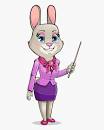       Ko pa določamo število takšnih  samostalnikov, ne določamo števila bitij/stvari,      ampak določamo število besede, s katero je bitje/stvar poimenovano/-a.       Pomagaj si tako, da besedo uporabiš v povedi, s katero odgovoriš na vprašanje       Kaj je to? – To __ škarje/hlače.      Če v odgovoru uporabiš  besedo je, je samostalnik v ednini, če pa uporabiš besedo       so, je samostalnik v množini. SDZ 2, str. 636. nalogaUtrjuj rabo množinskih samostalnikov. Rešitve preveri v interaktivnem gradivu.7., 8. nalogaRaba edninskih samostalnikov. – rešuj samostojno. Rešitve preveri v interaktivnem gradivuSDZ 2, str. 64 9. nalogaPo strategiji prepoznavanja edninskih in množinskih samostalnikov, ki si jih spoznal/a v tej enoti, razvrsti edninske in množinske samostalnike v ustrezni stolpec.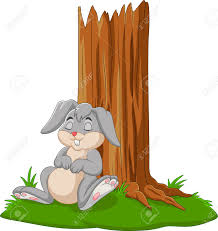 Čas je za petminutni počitek. 10., 11. naloga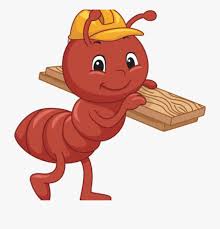 Pri tej nalogi ločiš trištevilne samostalnike in enoštevilne. Če imaš težave si pomagaj z rešitvami. 12., 13. naloga      Edninske/neštevne samostalnike (npr. voda, mleko) v neknjižni slovenščini pogosto       postavljamo v množino (npr. Popila sem dve vodi.), vendar to v knjižnem jeziku ni       dovoljeno – edninski samostalniki morajo biti v ednini, pred njimi pa je treba navesti       količinski izraz (npr. Popila sem dva kozarca vode.). SDZ 2, str. 65Razmisli in odgovori. Na koncu sklopa o samostalniku ovrednoti svoje delo. Dopolni in pomni. Preberi nepopolno besedilo, nato vpiši manjkajoče besede. Če ne znaš vstaviti, preleti naloge, v katerih najdeš odgovore. Tako se učiš samostojno povzemati novo znanje. Rešitve preveri v interaktivnem gradivu.  